CONCELLO DE CEDEIRA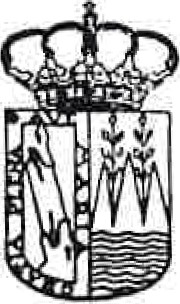 Teléfono: 981 48 00 00 - Fax: 981 48 25 06 C.I.F.: P-1502200-GCONVOCATORIAPor medio do presente escrito convócaselle a Vde á Sesión Ordinaria que o Concello Pleno realizará, na Casa Consistorial , o próximo día vinteun de xullo  ás vinte cero horas, en primeira convocatoria, e procederase en segunda de acordo co estipulado no artigo 90.2 do R.O.F, coa seguinte:ORDE DO DÍA1- APROBACIÓN,  SI PROCEDE, DAS ACTAS DE 28.04.16  E 30.05.162.- APROBACIÓN DA CONTA XERAL DO CONCELLO CORRESPONDENTE Ó EXERCICIO  2015.3.-  APROBACIÓN INICIAL DO PLAN ECONÓMICO-FINANCIEIRO 2016-20174.- MODIFICACIÓN PRESUPOSTARIA MC 06 2016 CE 01 2016 se 01  20165.-APROBACIÓN DO EXPEDIENTE DE CONTRATACIÓN PARA A CONSTITUCIÓN E CONCESIÓN DUN DEREITO DE SUPERFICIE SOBRE UNHA PARCELA MUNICIPAL DE CARÁCTER PATRIMONIAL  PARA  A CONSTRUCIÓN E EXPLOTACIÓN DUNHA RESIDENCIA PARA PERSOAS MAIORES6.- DETERMINACIÓN  DOS DÍAS FESTIVOS LOCAIS PARA O ANO 20177.- RATIFICACIÓN DO DECRETO DE ALCALDÍA DE 'APROBACIÓN DO PROXECTO TÉCNICO INSTALACIÓN DE XOGOS BIOSAUDABLES E INFANTÍS EN CEDEIRA' CORRIXIDO8.- RATIFICACIÓN DO ACORDO DE XGL DE 22.06.2016 RELATIVO AO CONVENIO DE COLABORACIÓN ENTRE A ENTIDADE PÚBLICA EMPRESARIAL AUGAS DE GALICIA E O CONCELLO DE CEDEIRA PARA A ACTUACIÓN DE MELLORA DO SANEAMENTO DE  CEDEIRA9.- DAR CONTA DA RESOLUCIÓN DE ALCALDÍA Nº 273/2016 DE 7.06.16 DE ABSTENCIÓN DO ALCALDE NO EXPEDIENTE DE MODIFICACIÓN PUNTUAL DO PXOU DE CEDEIRA A INSTANCIA DE ALQUILANDIA  S.L10.- DAR CONTA DAS RESOLUCIÓNS DA ALCALDÍA ADOPTADAS DENDE O ÚLTIMO PLENO ORDINARIO11.- MOCIÓNS DE URXENCIA12.- ROGOS E PREGUNTASA partir desta data ten Vde. á súa disposición, na Secretaría desta Corporación, os antecedentes relacionados cos asuntos que figuran na orde do  día.CEDEIRA, a 18 de xullo de 2016